09.12.2020 r.klasa – I tlp, nauczyciel – Arkadiusz Załęski,  przedmiot – magazyny przyprodukcyjne,            temat – Przebieg partii produkcyjnej detali w procesie produkcyjnym – rozwiązywanie zadańDrodzy uczniowie! Proszę zapoznać się z zamieszczonym poniżej zadaniem 3 i jego rozwiązaniem. Proszę przepisać zadanie i jego rozwiązanie do zeszytu (ewentualnie wydrukować i wkleić). Następnie proszę rozwiązać zadanie 4 i przesłać jego rozwiązanie na mój adres e-mail minorsam@interia.pl do dnia 11.12.2020 r. Ponadto przypominam o sprawdzianie z MP, który odbędzie się w formie zdalnej w dniu 11.12.2020 r. Zakres materiału na sprawdzian:                od tematu – Określenie wielkości partii produkcyjnej, do tematu – Przebieg partii produkcyjnej detali w procesie produkcyjnym – rozwiązywanie zadań. W razie wątpliwości, niejasności, ewentualnych pytań proszę kontaktować się ze mną za pomocą skrzynki                   e-mail: minorsam@interia.pl                                                                    Pozdrawiam i życzę owocnej pracy. Arkadiusz Załęski.Zadanie 3Przedsiębiorstwo produkcyjne wytwarza wyrób A, którego wielkość partii produkcyjnej wynosi 300 szt. Wyrób jest poddawany obróbce mechanicznej na tokarce, szlifierce                          i montażowi w wyrób złożony. Produkcja odbywa się partiami transportowymi                                 po 100 szt./partię. Czas trwania operacji dla jednej sztuki wyrobu wynosi:– toczenie 15 minut,– szlifowanie 5 minut,– montaż 10 minut.Zakładając, że suma czasów wszystkich operacji transportowych wynosi 300 min oblicz okres technologiczny równoległego przebiegu partii produkcyjnej.RozwiązanieDane:  m – liczba operacji = 3,             Σ tt  - suma czasów wszystkich operacji transportowych = 300 min             tj – czas jednostkowy operacji (tj1 = 15 min, tj2 = 5 min, tj3 = 10 min),             n – wielkość partii produkcyjnej = 300 szt.,             p – wielkość partii transportowej (pakietu) = 100 szt.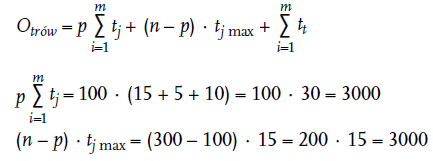     Σ tt= 300 min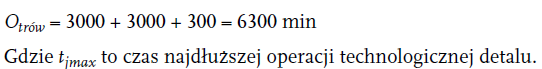 Zadanie 4Przedsiębiorstwo produkcyjne wytwarza wyrób B, którego wielkość partii produkcyjnej wynosi 200 szt. Wyrób jest poddawany obróbce mechanicznej na wiertarce, frezarce                     i szlifierce. Produkcja odbywa się partiami transportowymi po 50 szt./partię. Czas trwania operacji dla jednej sztuki wyrobu wynosi:– wiercenie 10 minut,– frezowanie  12 minut,– szlifowanie 8 minut.Zakładając, że suma czasów wszystkich operacji transportowych wynosi 150 min oblicz okres technologiczny równoległego przebiegu partii produkcyjnej.